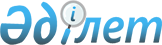 "Қазақстан Республикасы Ұлттық экономика министрлігінің мәселелері" туралы Қазақстан Республикасы Үкіметінің 2014 жылғы 24 қыркүйектегі № 1011 қаулысына өзгеріс пен толықтыру енгізу туралыҚазақстан Республикасы Үкіметінің 2018 жылғы 7 желтоқсандағы № 816 қаулысы
      Қазақстан Республикасының Үкіметі ҚАУЛЫ ЕТЕДІ:
      1. "Қазақстан Республикасы Ұлттық экономика министрлігінің мәселелері" туралы Қазақстан Республикасы Үкіметінің 2014 жылғы 24 қыркүйектегі № 1011 қаулысына (Қазақстан Республикасының ПҮАЖ-ы, 2014 ж., № 59-60, 555-құжат) мынадай өзгеріс пен толықтыру енгізілсін:
      көрсетілген қаулымен бекітілген Қазақстан Республикасы Ұлттық экономика министрлігі туралы ережеде:
      16-тармақта:
      18) тармақша мынадай редакцияда жазылсын:
      "18) Әлеуметтік-экономикалық даму болжамын әзірлеуді әдіснамалық қамтамасыз ету, оның ішінде елдің және өңірлердің әлеуметтік-экономикалық дамуының негізгі көрсеткіштерін бес жылдық кезеңге болжамдау әдістемесін әзірлеу және бекіту;";
      мынадай мазмұндағы 18-1) тармақшамен толықтырылсын:
      "18-1) республикалық және облыстық маңызы бар қалалардың даму стратегияларын әзірлеу жөніндегі әдістемені бекіту;".
      2. Осы қаулы қол қойылған күнінен бастап қолданысқа енгізіледі.
					© 2012. Қазақстан Республикасы Әділет министрлігінің «Қазақстан Республикасының Заңнама және құқықтық ақпарат институты» ШЖҚ РМК
				
      Қазақстан Республикасының

      Премьер-Министрі 

Б. Сағынтаев
